Бланк Д-8Бланк Д-8Бланк Д-8Бланк Д-8Бланк Д-8Бланк Д-8Бланк Д-8Бланк Д-8Бланк Д-8Бланк Д-8Бланк Д-8Бланк Д-8Бланк Д-8Бланк Д-8Бланк Д-8Бланк Д-8Бланк Д-8Бланк Д-8Бланк Д-8Бланк Д-8Бланк Д-8Бланк Д-8РОССИЙСКАЯ КИНОЛОГИЧЕСКАЯ ФЕДЕРАЦИЯ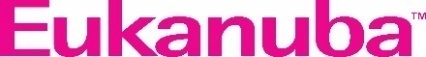 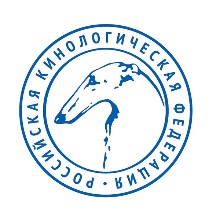 РОССИЙСКАЯ КИНОЛОГИЧЕСКАЯ ФЕДЕРАЦИЯРОССИЙСКАЯ КИНОЛОГИЧЕСКАЯ ФЕДЕРАЦИЯРОССИЙСКАЯ КИНОЛОГИЧЕСКАЯ ФЕДЕРАЦИЯРОССИЙСКАЯ КИНОЛОГИЧЕСКАЯ ФЕДЕРАЦИЯРОССИЙСКАЯ КИНОЛОГИЧЕСКАЯ ФЕДЕРАЦИЯРОССИЙСКАЯ КИНОЛОГИЧЕСКАЯ ФЕДЕРАЦИЯРОССИЙСКАЯ КИНОЛОГИЧЕСКАЯ ФЕДЕРАЦИЯРОССИЙСКАЯ КИНОЛОГИЧЕСКАЯ ФЕДЕРАЦИЯРОССИЙСКАЯ КИНОЛОГИЧЕСКАЯ ФЕДЕРАЦИЯРОССИЙСКАЯ КИНОЛОГИЧЕСКАЯ ФЕДЕРАЦИЯРОССИЙСКАЯ КИНОЛОГИЧЕСКАЯ ФЕДЕРАЦИЯРОССИЙСКАЯ КИНОЛОГИЧЕСКАЯ ФЕДЕРАЦИЯРОССИЙСКАЯ КИНОЛОГИЧЕСКАЯ ФЕДЕРАЦИЯРОССИЙСКАЯ КИНОЛОГИЧЕСКАЯ ФЕДЕРАЦИЯРОССИЙСКАЯ КИНОЛОГИЧЕСКАЯ ФЕДЕРАЦИЯРОССИЙСКАЯ КИНОЛОГИЧЕСКАЯ ФЕДЕРАЦИЯРОССИЙСКАЯ КИНОЛОГИЧЕСКАЯ ФЕДЕРАЦИЯРОССИЙСКАЯ КИНОЛОГИЧЕСКАЯ ФЕДЕРАЦИЯРОССИЙСКАЯ КИНОЛОГИЧЕСКАЯ ФЕДЕРАЦИЯРОССИЙСКАЯ КИНОЛОГИЧЕСКАЯ ФЕДЕРАЦИЯРОССИЙСКАЯ КИНОЛОГИЧЕСКАЯ ФЕДЕРАЦИЯТИПОВАЯ СВОДНАЯ ВЕДОМОСТЬТИПОВАЯ СВОДНАЯ ВЕДОМОСТЬТИПОВАЯ СВОДНАЯ ВЕДОМОСТЬТИПОВАЯ СВОДНАЯ ВЕДОМОСТЬТИПОВАЯ СВОДНАЯ ВЕДОМОСТЬТИПОВАЯ СВОДНАЯ ВЕДОМОСТЬТИПОВАЯ СВОДНАЯ ВЕДОМОСТЬТИПОВАЯ СВОДНАЯ ВЕДОМОСТЬТИПОВАЯ СВОДНАЯ ВЕДОМОСТЬТИПОВАЯ СВОДНАЯ ВЕДОМОСТЬТИПОВАЯ СВОДНАЯ ВЕДОМОСТЬТИПОВАЯ СВОДНАЯ ВЕДОМОСТЬТИПОВАЯ СВОДНАЯ ВЕДОМОСТЬТИПОВАЯ СВОДНАЯ ВЕДОМОСТЬТИПОВАЯ СВОДНАЯ ВЕДОМОСТЬТИПОВАЯ СВОДНАЯ ВЕДОМОСТЬТИПОВАЯ СВОДНАЯ ВЕДОМОСТЬТИПОВАЯ СВОДНАЯ ВЕДОМОСТЬТИПОВАЯ СВОДНАЯ ВЕДОМОСТЬТИПОВАЯ СВОДНАЯ ВЕДОМОСТЬТИПОВАЯ СВОДНАЯ ВЕДОМОСТЬТИПОВАЯ СВОДНАЯ ВЕДОМОСТЬиспытаний/ состязаний по аджилити испытаний/ состязаний по аджилити испытаний/ состязаний по аджилити испытаний/ состязаний по аджилити испытаний/ состязаний по аджилити испытаний/ состязаний по аджилити испытаний/ состязаний по аджилити испытаний/ состязаний по аджилити испытаний/ состязаний по аджилити испытаний/ состязаний по аджилити испытаний/ состязаний по аджилити испытаний/ состязаний по аджилити испытаний/ состязаний по аджилити испытаний/ состязаний по аджилити испытаний/ состязаний по аджилити испытаний/ состязаний по аджилити испытаний/ состязаний по аджилити испытаний/ состязаний по аджилити испытаний/ состязаний по аджилити испытаний/ состязаний по аджилити испытаний/ состязаний по аджилити испытаний/ состязаний по аджилити ГородНаименование организацииНаименование организацииНаименование организацииНаименование организацииДатаДатаГородНаименование организацииНаименование организацииНаименование организацииНаименование организацииУровень сложности Уровень сложности Уровень сложности Длина трассы Длина трассы   Контрольное время  Контрольное времяРостовая категория Ростовая категория Ростовая категория СкоростьСкорость  Максимальное время  Максимальное время№ п/пПорода Кличка Кличка ПолДата рождения Дата рождения № 
клейма или микрочипа№ 
родословной№ 
квалиф. книжки № 
квалиф. книжки Владелец / проводникОбщий штраф ВремяВремяМестоМестоФ.И.О. 
инструктораФ.И.О. 
инструктораФ.И.О. 
инструктораФ.И.О. 
инструктора1234567Судья по рабочим качествам     собак Судья по рабочим качествам     собак Судья по рабочим качествам     собак Судья по рабочим качествам     собак подпись ___________подпись ___________подпись ___________подпись ___________подпись ___________подпись ___________подпись ___________(ф.и.о. полностью заполняется печатными буквами)(ф.и.о. полностью заполняется печатными буквами)(ф.и.о. полностью заполняется печатными буквами)(ф.и.о. полностью заполняется печатными буквами)(ф.и.о. полностью заполняется печатными буквами)(ф.и.о. полностью заполняется печатными буквами)(ф.и.о. полностью заполняется печатными буквами)(ф.и.о. полностью заполняется печатными буквами)(ф.и.о. полностью заполняется печатными буквами)(ф.и.о. полностью заполняется печатными буквами)(ф.и.о. полностью заполняется печатными буквами)Руководитель кинологической 
организации Руководитель кинологической 
организации Руководитель кинологической 
организации Руководитель кинологической 
организации подпись ___________подпись ___________подпись ___________подпись ___________подпись ___________(ф.и.о. полностью заполняется печатными буквами)(ф.и.о. полностью заполняется печатными буквами)(ф.и.о. полностью заполняется печатными буквами)(ф.и.о. полностью заполняется печатными буквами)(ф.и.о. полностью заполняется печатными буквами)(ф.и.о. полностью заполняется печатными буквами)(ф.и.о. полностью заполняется печатными буквами)(ф.и.о. полностью заполняется печатными буквами)(ф.и.о. полностью заполняется печатными буквами)(ф.и.о. полностью заполняется печатными буквами)(ф.и.о. полностью заполняется печатными буквами)М.ПМ.ПМ.ПМ.ПМ.П